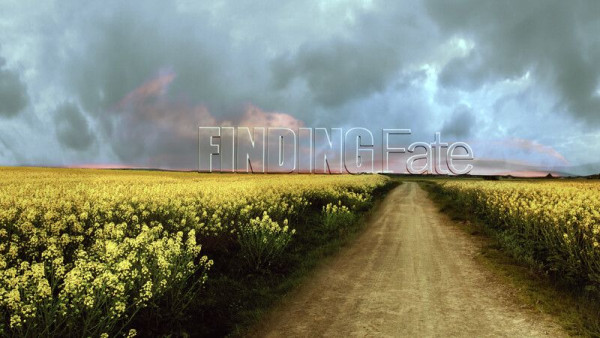 Each of these three Eastern European women comes from nationalities deeply intertwined and impacted by war.FINDING FATE  Trailer-https://vimeo.com/806158218/c1e84a1766Following the lives of three powerful mothers in Poland, 2022 and their quest to be strong for their families and help others struggling under the shadow of war in Ukraine.Nastia, a Ukrainian refugee, with her five-year-old daughter battles to find a new “normal” as she vows to keep her child safe. Anna, a Polish mother shelters a Ukrainian mother with nowhere to go.   And finally, Marzena, a Jewish, Polish, single mother, who’s entire family was murdered by the Nazis. She sees the plight of her Jewish ancestors as occurring once again.  Maybe this time, she can help them survive.The ferocity with which these mothers fight to protect their children and families gives the viewer a rare glimpse of how powerful the maternal spirit is during a time of war. By valuing each other's histories and current realities, Finding Fate reveals that when we find common ground, we can unite to help build a shared future.   United States/Poland | English | 2023 | 27:22min | Color | DocumentaryDirected, Written and Produced by Beth KruvantGoodfootageproductions.com